Rússia Basic- 2020Moscow - St. Petersburg7 dias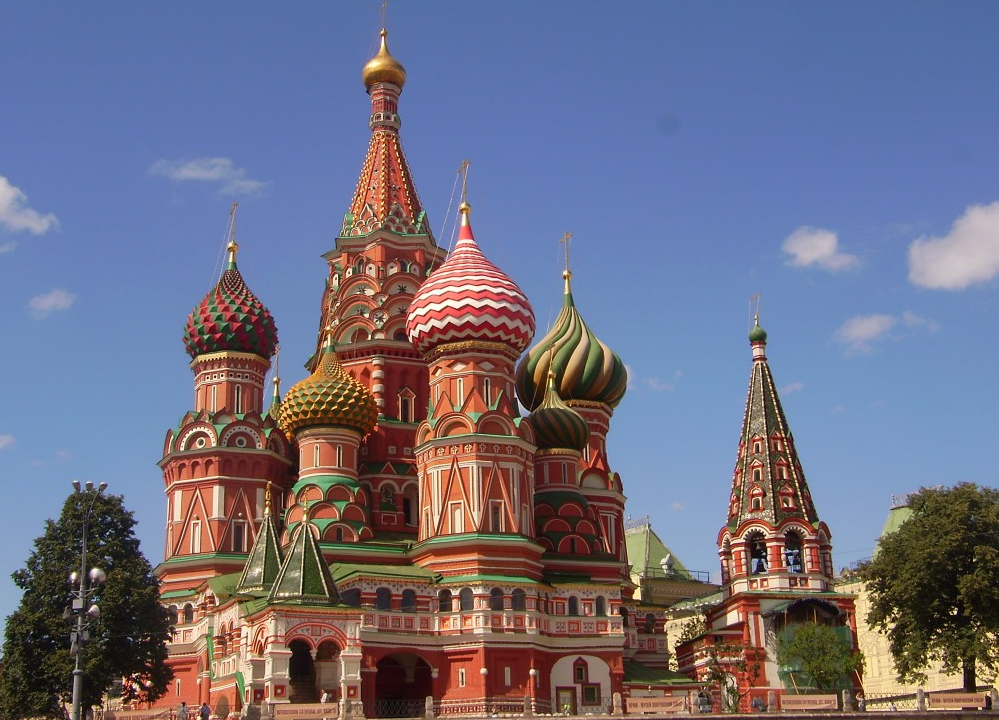 Hotéis modernos, grifes sofisticadas, restaurantes de luxo e praças floridas no verão, assim é a Rússia de hoje, cheia de contrastes onde a nobreza e o passado se fazem presentes através de seus palácios, arte e cultura.1º dia - MoscowChegada, recepção e traslado privativo ao hotel. Hospedagem por 3 noites, com café da manhã.2º dia - MoscowApós o café da manhã, tour pelos principais pontos turísticos da cidade incluindo visita a algumas das principais estações do metro repletas de obras de arte, o Convento Novodevichy um dos mais belos da Rússia que foi construído entre os séculos 16 e 17 para abrigar jovens da nobreza, julgadas rebeldes por suas atitudes e a Catedral de São Basílio famosa por suas cúpulas coloridas. No fim da tarde, retorno ao hotel.3º dia - MoscowApós o café da manhã, saída para visita ao Kremlin, fortaleza situada no centro da cidade e que funciona como sede do governo da Rússia, com vários monumentos no seu interior e a famosa praça vermelha, onde se encontra o corpo de Lênin. 4º dia - Moscow - St. Petersburg Em horário a ser determinado, traslado privativo a estação para embarque em speed trem, com destino a St. Petersburg - percurso de aproximadamente 4 horas. Chegada, recepção e traslado privativo ao hotel. Hospedagem por 3 noites, com café da manhã.5º dia - St. PetersburgApós o café da manhã, passeio pela cidade incluindo visita a Fortaleza de São Pedro e São Paulo e Catedral de St. Isaak. À tarde, visita ao museu Hermitage (fechado todas as segundas-feiras), chamado de Louvre do Leste Europeu, ele ocupa o Palácio de Inverno e outras edificações na proximidade. Impressionante acervo com 332 galerias, aproximadamente três milhões de obras de arte e achados arqueológicos. 6º dia - St. PetersburgCafé da manhã no hotel. Em seguida visita a Petrodvorets ou Petergof – onde se localiza o Palácio de Verão de Pedro, o Grande, conhecido como “Versailles Russa” pela magnificência de seus jardins e fontes. À noite, traslado ao Teatro Mariinsky para uma apresentação de balé e conhecer de perto o camarote dos Czares.7º dia - St. PetersburgCafé da manhã no hotel. Em horário a ser determinado, traslado privativo ao aeroporto.Preço do Roteiro Terrestre, por pessoa em EuroValores informativos sujeitos a disponibilidade e alteração de valores até a confirmação. Preços finais somente serão confirmados na efetivação da reserva. Não são válidos para períodos de feiras, feriados, Natal e Reveillon, estando  sujeitos a políticas e condições diferenciadas.Observação:Os hotéis mencionados acima incluem taxas locais.O critério internacional de horários de entrada e saída dos hotéis, normalmente é:Check-in: 15h00				Check-out: 11h00.Importante:- O fenômeno conhecido como "White Nigths" (Noites Brancas), onde o sol nunca se põe em sua totalidade, ocorre entre os meses de Maio e Julho.O roteiro inclui:Bilhete em classe executiva no speed trem Moscow/St. Petersburg3 noites  em Moscow3 noites em St. PetersburgCafé da manhã diárioIngressos a museus e monumentosIngressos para apresentação ao teatro Mariinsky Traslados e passeios privativos, com guia em idioma espanhol ou portuguêsO programa não inclui:Passagem aérea Despesas com documentos e vistosDespesas de caráter pessoal, gorjetas, telefonemas, etc.Qualquer item que não esteja no programaDocumentação necessária para portadores de passaporte brasileiro:Passaporte: validade mínima de 6 meses da data de embarque com 2 páginas em brancoVisto: não é necessário visto para a RússiaVacina: não é necessário Valores em euro  por pessoa, sujeitos à disponibilidade e alteração sem aviso prévio.13/04/2020CIDADEHOTELCATEGORIATIPO DE APTONOITESMoscowMarriott Royal AuroraLuxoDeluxe3St. PetersburgCorinthia Nevsky PalaceLuxoSuperior3VALIDADEVALIDADEAté nov 20Apto Duploa partir de € 2.710a partir de € 2.710